VLADA REPUBLIKE HRVATSKEZagreb, 9. ožujka 2023._______________________________________________________________Predlagatelj:  Ministarstvo prostornoga uređenja, graditeljstva i državne imovine__________________________________________________________________________Predmet:   	Prijedlog odluke o donošenju Programa mjera obnove zgrada oštećenih potresom na području Grada Zagreba, Krapinsko-zagorske županije, Zagrebačke županije, Sisačko-moslavačke županije i Karlovačke županije ______________________________________________________________Banski dvori | Trg Sv. Marka 2  | 10000 Zagreb | tel. 01 4569 222 | vlada.gov.hrPRIJEDLOGNa temelju članka 13. stavka 3. Zakona o obnovi zgrada oštećenih potresom na području Grada Zagreba, Krapinsko-zagorske županije, Zagrebačke županije, Sisačko-moslavačke županije i Karlovačke županije (''Narodne novine'', broj 21/23), Vlada Republike Hrvatske je na sjednici održanoj ________________ godine donijela O D L U K Uo donošenju Programa mjera obnove zgrada oštećenih potresom na području Grada Zagreba, Krapinsko-zagorske županije, Zagrebačke županije, Sisačko-moslavačke županije i Karlovačke županijeI.Donosi se Program mjera obnove zgrada oštećenih potresom na području Grada Zagreba, Krapinsko-zagorske županije, Zagrebačke županije, Sisačko-moslavačke županije i Karlovačke županije.Program mjera iz stavka 1. ove točke sastavni je dio ove Odluke.II.Postupci započeti po odredbama Prvog programa mjera obnove zgrada oštećenih potresom na području Grada Zagreba, Krapinsko-zagorske županije i Zagrebačke županije (''Narodne novine'', broj 119/20), Programa mjera obnove zgrada oštećenih potresom na području Grada Zagreba, Krapinsko-zagorske županije, Zagrebačke županije, Sisačko-moslavačke županije i Karlovačke županije (''Narodne novine'', broj 17/21), Programa mjera obnove zgrada oštećenih potresom na području Grada Zagreba, Krapinsko-zagorske županije, Zagrebačke županije, Sisačko-moslavačke županije i Karlovačke županije (''Narodne novine'', broj 99/21), Programa mjera obnove zgrada oštećenih potresom na području Grada Zagreba, Krapinsko-zagorske županije, Zagrebačke županije, Sisačko-moslavačke županije i Karlovačke županije (''Narodne novine'', broj 137/21) i Programa mjera obnove zgrada oštećenih potresom na području Grada Zagreba, Krapinsko-zagorske županije, Zagrebačke županije, Sisačko-moslavačke županije i Karlovačke županije (''Narodne novine'', broj 88/22) dovršit će se primjenom odredaba Programa mjera iz točke I. stavka 1. ove Odluke ako je to povoljnije za stranku.III.Danom stupanja na snagu ove Odluke prestaje važiti Odluka o donošenju Programa mjera obnove zgrada oštećenih potresom na području Grada Zagreba, Krapinsko-zagorske županije, Zagrebačke županije, Sisačko-moslavačke županije i Karlovačke županije (''Narodne novine'', broj 88/22).IV.Ova Odluka stupa na snagu prvoga dana od dana objave u ''Narodnim novinama''.KLASA:		URBROJ:		Zagreb, Predsjednik
mr. sc. Andrej PlenkovićO B R A Z L O Ž E NJ EDonošenjem Zakona o obnovi zgrada oštećenih potresom na području Grada Zagreba, Krapinsko-zagorske županije, Zagrebačke županije, Sisačko-moslavačke županije i Karlovačke županije (''Narodne novine'', broj 21/23) u procese obnove unesene su značajne novine koje se očituju u pripajanju dotadašnjih provedbenih tijela Ministarstvu prostornoga uređenja, graditeljstva i državne imovine, administrativnim rasterećenjem procesa te propisivanju novih modela pomoći građanima u obnovi i njihovog stambenog zbrinjavanja nakon potresa. Sukladno navedenom Zakonu Vlada Republike Hrvatske na prijedlog Ministarstva prostornoga uređenja, graditeljstva i državne imovine donosi program mjera kojim se pobliže uređuju i razrađuju pitanja vezana uz postupke obnove i druge mjere uređene tim Zakonom. Nadalje, odredom članka 106. stavka 1. navedenog Zakona propisano je da će Vlada donijeti odluku o donošenju programa mjera Zakona u roku od 15 dana od dana stupanja na snagu toga Zakona. Nadalje, ovom Odlukom predlaže se da ista stupi snagu prvoga dana od dana objave u Narodnim novinama. Navedeno se predlaže kako bi se bez odgode započelo s primjenom mjera pomoći građanima i pogođenim područjima temeljem Zakona o obnovi zgrada oštećenih potresom na području Grada Zagreba, Krapinsko-zagorske županije, Zagrebačke županije, Sisačko-moslavačke županije i Karlovačke županije. Naime, stanje na potresom pogođenim područjima, s obzirom na opseg i intenzitet nastalih posljedica koje se ne mogu otkloniti redovitim djelovanjem nadležnih tijela, zahtijeva hitno donošenje programa te time i poduzimanje mjera i aktivnosti koje su predviđene navedenim Zakonom. Stoga se predlaže da ova Odluka stupi na snagu prvoga dana od dana objave u Narodnim novinama. Shodno tome, ovim programom mjera se nova zakonska rješenja implementiraju u provedbi te se uređuju ostala pitanja bitna za provedbu predmetnog Zakona. S obzirom na to da je za uspješnu realizaciju procesa obnove i gradnje zgrada, stambenog zbrinjavanja građana i ostalih procesa sa svrhom revitalizacije potresom pogođenih područja važan program mjera, predlaže se njegovo donošenje.  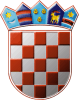 